   К А Р А Р                                                                  П О С Т А Н О В Л Е Н И Е«__» _________2020 	й.                         			«__» __________2020 г.№Об утверждении бюджетного прогноза                                                                                                                                                                                                                                                                                       сельского поселения Менеузтамакский сельсовет муниципального района Миякинский район Республики Башкортостан на период до 2026 годаВ соответствии со статьей 170.1 Бюджетного кодекса Российской Федерации, на основании Постановления Администрации сельского поселения Менеузтамакский сельсовет муниципального района Миякинский район Республики Башкортостан от _____________ №_______  «Об утверждении Порядка разработки и утверждения бюджетного прогноза сельского поселения Менеузтамакский  сельсовет  муниципального района Миякинский район Республики Башкортостан»  п о с т а н о в л я ю:1. Утвердить прилагаемый бюджетный прогноз сельского поселения Менеузтамакский сельсовет муниципального района Миякинский район Республики Башкортостан  на период до 2026 года.2. Контроль за исполнением настоящего постановления оставляю за собой.Глава администрации сельского поселения Приложение к  Постановлению Администрации сельского поселения Менеузтамакский сельсовет МР Миякинский район Республики Башкортостан  от  « ____ » ____ 2020 г. № ___Бюджетный прогноз сельского поселения Менеузтамакский сельсовет  муниципального района Миякинский район Республики Башкортостан на период до 2026 годаБюджетный прогноз сельского поселения Менеузтамакский сельсовет муниципального района Миякинский район Республики Башкортостан на период до 2026 года (далее – Бюджетный прогноз) разработан в соответствии с Бюджетным кодексом Российской Федерации на основании Постановления Администрации сельского поселения _______________ сельсовет муниципального района Миякинский район Республики Башкортостан от _____________ №_______  «Об утверждении Порядка разработки и утверждения бюджетного прогноза сельского поселения _______________ сельсовет  муниципального района Миякинский район Республики Башкортостан».  Бюджетный прогноз определяет основные направления налоговой, бюджетной и долговой политики и основные параметры бюджета сельского поселения Менеузтамакский сельсовет муниципального района Миякинский район Республики Башкортостан на период до 2026 года, а также предельные объемы расходов бюджета сельского поселения Менеузтамакский сельсовет муниципального района Миякинский район Республики Башкортостан на финансовое обеспечение муниципальных программ на период их реализации. В целях обеспечения комплексного подхода к управлению бюджетной устойчивостью Бюджетный прогноз направлен на определение согласованной политики по поддержанию сбалансированности бюджета Сельского поселения Менеузтамакский сельсовет муниципального района Миякинский район Республики Башкортостан в долгосрочной перспективе, повышению способности бюджета сельского поселения справляться с временными макроэкономическими колебаниями.Подходы к формированию Бюджетного прогноза во многом обусловлены итогами реализации бюджетной политики сельского поселения Менеузтамакский сельсовет муниципального района Миякинский район Республики Башкортостан за 2019 год (Приложение № 1).Несмотря на всю сложность ситуации и нестабильность, благодаря своевременно принятым мерам по повышению устойчивости экономики удалось обеспечить исполнение бюджета сельского поселения Менеузтамакский сельсовет муниципального района Миякинский район Республики Башкортостан по доходам выше утвержденного плана. В бюджет сельского поселения Менеузтамакский сельсовет муниципального района Миякинский район Республики Башкортостан за 2019 год поступило налоговых и неналоговых доходов 1529,7 тыс. рублей, что составило 247,9 процента к плану.Расходование бюджетных средств в 2019 году производилось исходя из обеспечения приоритетности социально-значимых расходных обязательств. Расходы бюджета сельского поселения Менеузтамакский сельсовет муниципального района Миякинский район Республики Башкортостан составили 3835,8 тыс. рублей. Итоги исполнения бюджета сельского поселения Менеузтамакский сельсовет муниципального района Миякинский район за 2019 год позволили обеспечить своевременную выплату заработной платы работникам сельского поселения, а также финансирование социально-значимых расходных обязательств в полном объеме.Объем муниципального долга сельского поселения Менеузтамакский сельсовет муниципального района Миякинский район Республики Башкортостан по итогам 2019 года составил 0 рублей.В текущем году продолжается работа по развитию доходной части бюджета за счет повышения налогооблагаемой базы, эффективности использования земли и имущества, легализации занятости, совершенствования налогового законодательства, задействования всех внутренних резервов. Сохранение устойчивости и сбалансированности бюджетной системы, качества жизни населения и рост его благосостояния является основной целью реализации налоговой, бюджетной и долговой политики сельского поселения Менеузтамакский сельсовет муниципального района Миякинский район Республики Башкортостан в долгосрочном периоде. Приоритетами налоговой политики сельского поселения на период до 2026 года определены сохранение преемственности в достижении поставленных ранее целей и задач, предусматривающих повышение эффективности налоговой системы для обеспечения заданных темпов экономического роста, стимулирования инвестиционной и инновационной активности в условиях поддержания сложившегося уровня налоговой нагрузки.Будут продолжены мероприятия по развитию доходной базы сельского поселения Менеузтамакский сельсовет муниципального района Миякинский район Республики Башкортостан на основе факторного анализа, регулярной оценке внутренних и внешних рисков развития экономики, совершенствованию порядка урегулирования задолженности по налогам и сборам, сокращению возможностей уклонения от уплаты налогов.В прогнозируемом периоде доходы бюджета сельского поселения Менеузтамакский сельсовет муниципального района Миякинский район Республики Башкортостан определяются исходя из оценки основных параметров социально-экономического развития муниципального района Миякинский район Республики Башкортостан на период до 2026 года с учетом сохранения основных параметров налогообложения секторов экономики. В целом политика по формированию доходов бюджета основывается на системном подходе с использованием механизмов: совершенствования законодательства по налоговым и неналоговым доходам; оценки эффективности льгот; установления справедливого налогообложения имущества, повышения эффективности использования муниципального имущества, задействования внутренних резервов.С целью обеспечения сбалансированности бюджета сельского поселения Менеузтамакский сельсовет муниципального района Миякинский район Республики Башкортостан предусматривается дальнейшее осуществление комплекса мер по мобилизации доходов в бюджет.На период до 2026 года основные доходные источники бюджета сельского поселения Менеузтамакский сельсовет муниципального района Миякинский район Республики Башкортостан сохранятся: налог на доходы физических лиц, налоги на имущество. Таким образом, необходимость определения долгосрочной динамики бюджетных параметров при различных макроэкономических сценариях, инструментах налогово-бюджетной политики предполагает активное развитие долгосрочного бюджетного прогнозирования. Важнейшими задачами станут создание налоговых стимулов 
для экономического роста и повышение справедливости налоговой системы.В целях обеспечения стабильных финансовых основ развития общества 
и экономики сельского поселения муниципального района Миякинский район Республики Башкортостан будет продолжена работа по повышению роли имущественных налогов, совершенствованию специальных налоговых режимов, повышению качества налогового контроля.Постоянно будут осуществляться мероприятия, направленные 
на увеличение поступлений налоговых и неналоговых доходов бюджета сельского поселения Менеузтамакский сельсовет муниципального района Миякинский район Республики Башкортостан.В приоритетах долгосрочной бюджетной политики сельского поселения Менеузтамакский сельсовет муниципального района Миякинский район Республики Башкортостан сохраняется обеспечение долгосрочной стабильности  местного бюджета, формирующей условия для устойчивого экономического роста, а также безусловное соблюдение требований и ограничений бюджетного законодательства, исполнение принятых расходных обязательств наиболее эффективным способом, мобилизация внутренних источников, дальнейший поиск неэффективных затрат, более четкая увязка бюджетных расходов и повышение их влияния на достижение установленных целей государственной политики.При формировании и реализации бюджетной политики на долгосрочный период необходимо исходить из решения следующих основных задач:дальнейшее совершенствование перечня и структур муниципальных программ сельского поселения Менеузтамакский сельсовет муниципального района Миякинский район Республики Башкортостан;повышение эффективности использования муниципального имущества;проведение инвентаризации финансового обеспечения деятельности сельского поселения, расширение сферы применения натуральных и финансовых норм (нормативов) обеспечения их функционирования;совершенствование процедур предварительного и последующего контроля 
в области закупок;улучшение качества финансового менеджмента;обеспечение открытости и прозрачности общественных финансов, широкого вовлечения граждан в процедуры обсуждения и принятия бюджетных решений, общественного контроля их эффективности и результативности. Учитывая соответствующие решения в сфере налоговой, бюджетной 
и долговой политики на долгосрочный период, Бюджетный прогноз разработан 
на основании показателей прогноза социально-экономического развития  сельского поселения Менеузтамакский сельсовет муниципального района Миякинский район Республики Башкортостан на период до 2026 года.  Расходы бюджета сельского поселения Менеузтамакский сельсовет  муниципального района Миякинский район Республики Башкортостан определяются исходя из оценки доходов до 2026 года с учетом ограничения размера дефицита бюджета и прогнозируемого объема расходных обязательств муниципальных образований согласно законодательству Российской Федерации и Республики Башкортостан. Таким образом, базовой предпосылкой для обеспечения сбалансированности бюджета сельского поселения Менеузтамакский сельсовет муниципального района Миякинский район Республики Башкортостан является реализация комплекса мер по оптимизации расходных обязательств.Бюджетным прогнозом устанавливаются предельные объемы расходов бюджета сельского поселения Менеузтамакский сельсовет муниципального района Миякинский район Республики Башкортостан на реализацию каждой из муниципальных программ, утвержденных в установленном порядке. Предельные объемы расходов бюджета сельского поселения по  программным расходам бюджета сельского поселения Менеузтамакский сельсовет муниципального района Миякинский район Республики Башкортостан определяются на период до 2026 года в соответствии со сроками реализации утвержденных муниципальных программ (Приложение № 2).                                              Исходя из целесообразности проведения ответственной бюджетной политики совокупный объем распределенных по программам расходов определен на основе консервативных прогнозных оценок на уровне 2019 года.Предельные объемы расходов муниципальных программ сельского поселения Менеузтамакский сельсовет муниципального района Миякинский район Республики Башкортостан могут быть ежегодно увеличены исходя из общего объема ресурсов бюджета сельского поселения на увеличение действующих и принятие новых расходных обязательств с соответствующим изменением значений показателей и качественных характеристик достижения целей и результатов этих программ и мероприятий. Кроме того, при формировании проекта бюджета сельского поселения Менеузтамакский сельсовет муниципального района Миякинский район  Республики Башкортостан на очередной финансовый год и плановый период расходы бюджета, включая предельные объемы расходов на реализацию муниципальных программ, могут корректироваться по единой методике с учетом изменения параметров, определяющих объем и структуру бюджетных ассигнований на исполнение действующих расходных обязательств, а также решений Совета сельского поселения Менеузтамакский сельсовет муниципального района Миякинский район  Республики Башкортостан по их оптимизации.Муниципальный долг сельского поселения Менеузтамакский сельсовет муниципального района Миякинский район Республики Башкортостан на 2021–2026 годы прогнозируется одинаково в размере 0 рублей.Существенным потенциалом обеспечения стабильной долгосрочной бюджетной устойчивости сельского поселения Менеузтамакский сельсовет муниципального района Миякинский район Республики Башкортостан, избежания в условиях экономических дисбалансов обострения проблем, уже имеющихся в бюджетной системе, является возможность оценки и создание условий для минимизации рисков несбалансированности бюджетных параметров.Влияние на сбалансированность бюджетов могут оказать инфляционные риски, возможное проявление кризисных явлений в экономике. В целях повышения эффективности администрирования как налоговых, так и неналоговых доходов, в том числе доходов от оказания муниципальных услуг, предстоит сформировать нормативно-правовую базу, регламентирующую создание и ведение реестра доходных источников бюджетов.Реализация мер, направленных на минимизацию перечисленных рисков, позволит создать надежную основу для обеспечения устойчивости 
и бюджетной сбалансированности, а также поддерживать благоприятные условия для экономического роста и притока инвестиций, соответственно, роста доходного потенциала бюджета сельского поселения Менеузтамакский сельсовет муниципального района Миякинский район Республики Башкортостан.Приложение № 1к бюджетному прогнозу сельского поселения Менеузтамакский сельсовет муниципального района Миякинский район РБ на период до 2026 годаПрогноз основных характеристик бюджета сельского поселения Менеузтамакский сельсовет муниципального района Миякинский район РБ на период до 2026 годатыс.рублейПриложение № 2к бюджетному прогнозу сельского поселения Менеузтамакский сельсовет   муниципального района Миякинский район РБ на период до 2026 годаПредельные расходы на реализацию муниципальных программ сельского поселения Менеузтамакский сельсовет муниципального района Миякинский район Республики Башкортостантыс.рублей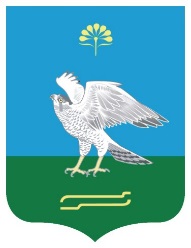 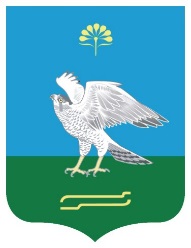 БАШКОРТОСТАН РЕСПУБЛИКАҺЫ МИӘКӘ РАЙОНЫАДМИНИСТРАЦИЯ СЕЛЬСКОГО ПОСЕЛЕНИЯМУНИЦИПАЛЬ РАЙОНЫНЫҢ МЕНЕУЗТАМАКСКИЙ СЕЛЬСОВЕТМӘНӘҮЕЗТАМАК  АУЫЛ СОВЕТЫ МУНИЦИПАЛЬНОГО РАЙОНА МИЯКИНСКИЙ РАЙОН АУЫЛ БИЛӘМӘҺЕ ХАКИМИЯТЕРЕСПУБЛИКИ БАШКОРТОСТАНПоказатель 2019 год2020 год 2021 год 2022 год 2023 год 2024 год2025 год2026 годДОХОДЫ, всего 4308,56170,42669,42171,42175,62149,42128,02111,5из них: Налоговые доходы 569,4554,8596,0623,0654,0686,7721,0757,1Неналоговые доходы 960,3365,63,03,03,03,03,03,0Безвозмездные поступления 2778,85250,02070,41545,41518,61459,71404,01351,4из них: дотации 1110,61171,21302,31275,31244,31182,11123,01066,9субвенции 84,499,4102,7104,7108,9112,2115,6119,1иные межбюджетные трансферты 1438,23756,0665,4165,4165,4165,4165,4165,4Прочие безвозмездные поступления от других бюджетов бюджетной системы145,645,3прочие безвозмездные поступления178,1РАСХОДЫ, всего 3835,86223,82669,42171,42175,62149,42128,02111,5Общегосударственные вопросы 2046,01950,81900,21853,81806,31778,21754,61735,6Национальная оборона 84,499,4103,8104,7108,9112,2115,6119,1Национальная безопасность и правоохранительная деятельность34,81221,2Национальная экономика845,82352,6165,4165,4165,4165,4165,4165,4Жилищно-коммунальное хозяйство 617,2357,0500,0Охрана окружающей среды206,5241,8Межбюджетные трансферты общего характера бюджетам бюджетной системы РФ1,11,0Условно-утверждённые расходы47,595,093,692,491,4Дефицит (профицит) бюджета472,753,4000000Объем муниципального долга на 1 января 000000002019 год2020 год2021 год2022 год2023 год2024 год2025 год2026 годРасходы бюджета, всего3835,86223,82669,42171,42175,62149,42128,02111,5В том числе:Расходы на реализацию муниципальных программ всего:3835,86223,82669,42171,42175,62149,42128,02111,5В том числе:Муниципальная программа  "Развитие жилищно-коммунального хозяйства сельского поселения Менеузтамакский сельсовет муниципального района Миякинский район Республики Башкортостан"1031,92113,2504,44,44,44,44,44,4Муниципальная программа «Муниципальная программа «Транспортное развитие сельского поселения Менеузтамакский сельсовет муниципального района Миякинский район Республики Башкортостан»727,12338,0165,4165,4165,4165,4165,4165,4Муниципальная программа «Развитие муниципальной службы  в администрации сельского поселения Менеузтамакский сельсовет муниципального района Миякинский район  Республики Башкортостан»2085,21772,61999,62001,62005,81979,61958,21941,7Непрограммные расходы бюджета00000000